Mẫu số 02/ĐKBẢN VẼ TÁCH THỬA ĐẤT, HỢP THỬA ĐẤT(Kèm theo Đơn đề nghị tách thửa đất, hợp thửa đất)I. Hình thức tách, hợp thửa đất (Ghi rõ: “Tách thửa” hoặc “Hợp thửa” hoặc “Tách thửa đồng thời với hợp thửa”):………………………………………………………………………………………………………………………………………………………………………II. Thửa đất gốc:1. Thửa đất thứ nhất:1.1. Thửa số: …………., tờ bản đồ số: ………….diện tích: …………………. m², loại đất: …………. địa chỉ thửa đất: …………., Giấy chứng nhận: số vào sổ cấp GCN: ………………………; Cơ quan cấp GCN: ………….………….…………., ngày cấp: ………………..1.2. Tên người sử dụng đất: ………….………….…………., Giấy tờ nhân thân/pháp nhân số: ………….…………., địa chỉ: ………….…………….1.3. Tình hình sử dụng đất: (Ghi sự thay đổi ranh giới thửa đất hiện trạng so với khi cấp GCN, tình hình tranh chấp đất đai, hiện trạng sử dụng đất): ………….………….………….………….…………….………….………….………….………….………….………….………….………….…………………2. Thửa đất thứ hai: (ghi như thửa thứ nhất)………….………….………….………….…………….………….………….………….………….………….………….………….………….…………………………….………….………….………….…………….………….………….………….………….………….………….………….………….…………………………….………….………….………….…………….………….………….………….………….………….………….………….………….…………………III. Thửa đất sau khi tách thửa/hợp thửa:1. Mô tả sơ bộ thông tin, mục đích thực hiện tách thửa đất/hợp thửa đất: .............................................................................................................………….………….………….………….…………….………….………….………….………….………….………….………….………….…………………………….………….………….………….…………….………….………….………….………….………….………….………….………….…………………2. Người lập bản vẽ (Ghi: “Người sử dụng đất tự lập” hoặc ghi tên cơ quan, đơn vị lập bản vẽ): ………………………………………………………..3. Tách thửa đất/hợp thửa đất (theo ví dụ minh họa):I. Hình thức tách, hợp thửa đất (Ghi rõ: “Tách thửa” hoặc “Hợp thửa” hoặc “Tách thửa đồng thời với hợp thửa”):………………………………………………………………………………………………………………………………………………………………………II. Thửa đất gốc:1. Thửa đất thứ nhất:1.1. Thửa số: …………., tờ bản đồ số: ………….diện tích: …………………. m², loại đất: …………. địa chỉ thửa đất: …………., Giấy chứng nhận: số vào sổ cấp GCN: ………………………; Cơ quan cấp GCN: ………….………….…………., ngày cấp: ………………..1.2. Tên người sử dụng đất: ………….………….…………., Giấy tờ nhân thân/pháp nhân số: ………….…………., địa chỉ: ………….…………….1.3. Tình hình sử dụng đất: (Ghi sự thay đổi ranh giới thửa đất hiện trạng so với khi cấp GCN, tình hình tranh chấp đất đai, hiện trạng sử dụng đất): ………….………….………….………….…………….………….………….………….………….………….………….………….………….…………………2. Thửa đất thứ hai: (ghi như thửa thứ nhất)………….………….………….………….…………….………….………….………….………….………….………….………….………….…………………………….………….………….………….…………….………….………….………….………….………….………….………….………….…………………………….………….………….………….…………….………….………….………….………….………….………….………….………….…………………III. Thửa đất sau khi tách thửa/hợp thửa:1. Mô tả sơ bộ thông tin, mục đích thực hiện tách thửa đất/hợp thửa đất: .............................................................................................................………….………….………….………….…………….………….………….………….………….………….………….………….………….…………………………….………….………….………….…………….………….………….………….………….………….………….………….………….…………………2. Người lập bản vẽ (Ghi: “Người sử dụng đất tự lập” hoặc ghi tên cơ quan, đơn vị lập bản vẽ): ………………………………………………………..3. Tách thửa đất/hợp thửa đất (theo ví dụ minh họa):Người sử dụng đất(Ký, ghi rõ họ và tên)Đơn vị đo đạc(Ký, ghi rõ họ và tên, đóng dấu)IV. Xác nhận của Văn phòng đăng ký đất đai/Chi nhánh Văn phòng đăng ký đất đai:………….………….………….………….…………….………….………….………….………….………….………….………….………….…………………………….………….………….………….…………….………….………….………….………….………….………….………….………….…………………………….………….………….………….…………….………….………….………….………….………….………….………….………….…………………IV. Xác nhận của Văn phòng đăng ký đất đai/Chi nhánh Văn phòng đăng ký đất đai:………….………….………….………….…………….………….………….………….………….………….………….………….………….…………………………….………….………….………….…………….………….………….………….………….………….………….………….………….…………………………….………….………….………….…………….………….………….………….………….………….………….………….………….…………………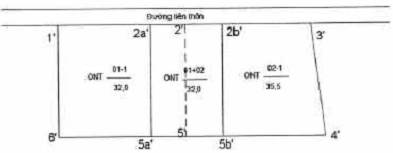 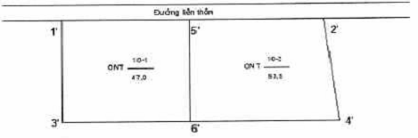 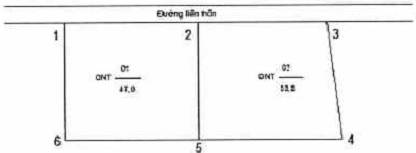 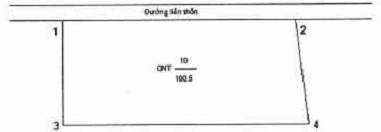 